    桃園市進出口商業同業公會 函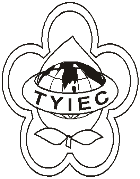          Taoyuan Importers & Exporters Chamber of Commerce桃園市桃園區春日路1235之2號3F           TEL:886-3-316-4346   886-3-325-3781   FAX:886-3-355-9651ie325@ms19.hinet.net     www.taoyuanproduct.org受 文 者: 各相關會員發文日期：中華民國110年3月15日發文字號：桃貿豐字第110079號附    件：主   旨：食品業者應使用符合安全衛生及標示規定之食品         用氣體，請會員應落實原物料來源及其供應商管         理，請查照。說   明：     ㄧ、依據桃園市政府衛生局110年3月10日衛授食管字        第1100020074號函辦理。     二、近期衛生機關查獲食品製造業者使用瓶身標示「禁        止用於食品」之氮氣，充填於米餅包裝之違規情事。        經查氮氣主要是用於延緩食品氧化，作為食品包裝        氣體。現行我國對氮氣管理原則，係參考國際糧農        組織及世界衛生組織聯合之食品添加物專家委員        會(JECFA)的規格，純度比須大於99%以上，並要求        業者就使用氣體，提供規格項目、檢驗報告等資料        備查。     三、倘食品業者將禁止用於食品之物質流入食品鏈，涉食品安全衛生管理法(下稱食安法)第15條明定禁止事項之違規情事。請會員應遵守食安法等相關規範，並落實原物料來源及供應商管理，以維護消費者之飲食安全。理事長  簡 文 豐